MEMBERSHIP CHANGE REPORT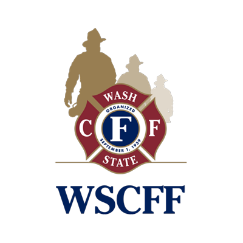 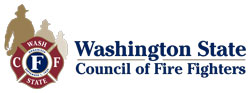 IAFF Local:               			Local Name:                                                 Date:                            PLEASE PRINT CLEARLYFOR A FASTER AND EASIER METHOD, EMAIL CHANGES TO laura@wscff.org or call (360) 943-3030Thank you for helping us keep our records current!Please indicate the reason for the change by circling one of the options above ‘Last Name.’A = Add New Member    L= Left Fire Service & Delete from Database   O=Opted-Out of Union   T = Transfer     R = Retired (non-dues paying)     RA = Retired Active (paying dues to the WSCFF)    OC = Officer ChangeFor an Officer Change, please be sure to specify the reason, i.e. Is the officer being added or deleted as an officer?A          L          O          T          R          RA          OC			A          L          O          T          R          RA          OC		A          L          O          T          R          RA          OC		               A          L          O          T          R          RA          OC		MEMBERSHIP CHANGE REPORTIAFF Local:               			Local Name:                                                 Date:                            PLEASE PRINT CLEARLYFOR A FASTER AND EASIER METHOD, EMAIL CHANGES TO laura@wscff.org or call (360) 943-3030Thank you for helping us keep our records current!Please indicate the reason for the change by circling one of the options above ‘Last Name.’A = Add New Member    L= Left Fire Service & Delete from Database   O=Opted-Out of Union   T = Transfer     R = Retired (non-dues paying)     RA = Retired Active (paying dues to the WSCFF)    OC = Officer ChangeFor an Officer Change, please be sure to specify the reason, i.e. Is the officer being added or deleted as an officer?A          L          O          T          R          RA          OC			A          L          O          T          R          RA          OC		A          L          O          T          R          RA          OC		               A          L          O          T          R          RA          OC		Last NameLast NameFirst NameFirst NameAddressAddressCityCityStateStateIAFF # if availableIAFF # if availableCell      (        )Cell      (        )E-mailE-mailOfficer:     (circle)     • Pres • VP • Sec • Treas • S/TOfficer:     (circle)     • Pres • VP • Sec • Treas • S/TTransfer to OR from (circle one) Local #: Transfer to OR from (circle one) Local #: Last NameLast NameFirst NameFirst NameAddressAddressCityCityStateStateIAFF # if availableIAFF # if availableCell      (        )Cell      (        )E-mailE-mailOfficer:     (circle)     • Pres • VP • Sec • Treas • S/TOfficer:     (circle)     •• Pres • VP • Sec • Treas • S/TTransfer to OR from (circle one) Local #: Transfer to OR from (circle one) Local #: Last NameLast NameFirst NameFirst NameAddressAddressCityCityStateStateIAFF # if availableIAFF # if availableCell      (        )Cell      (        )E-mailE-mailOfficer:     (circle)     • Pres • VP • Sec • Treas • S/TOfficer:     (circle)     • Pres • VP • Sec • Treas • S/TTransfer to OR from (circle one) Local #: Transfer to OR from (circle one) Local #: Last NameLast NameFirst NameFirst NameAddressAddressCityCityStateStateIAFF # if availableIAFF # if availableCell      (        )Cell      (        )E-mailE-mailOfficer:     (circle)     • Pres • VP • Sec • Treas • S/TOfficer:     (circle)     •• Pres • VP • Sec • Treas • S/TTransfer to OR from (circle one) Local #: Transfer to OR from (circle one) Local #: 